BOOKING FORM TRAVEL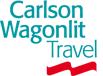 HOTEL RESERVATION DATAName/Surname TravelerName/Surname TravelerName/Surname TravelerName/Surname TravelerName/Surname TravelerPh. - Ph. - Ph. - Ph. - AllocateAllocateDaniel MartinezDaniel MartinezDaniel MartinezDaniel MartinezDaniel Martinez+39 3665676136+39 3665676136+39 3665676136+39 3665676136DELIVERY CHILEDELIVERY CHILERequested by:Requested by:Requested by:Requested by:Requested by:Ph.FaxFaxe-mail:e-mail:e-mail:Daniel MartinezDaniel MartinezDaniel MartinezDaniel MartinezDaniel Martinez02-29060603travel@hackingteam.ittravel@hackingteam.ittravel@hackingteam.itDelivery Date:Delivery Date:Delivery Date:Delivery Date:Delivery Date:ToToToToToTo30/11/1430/11/1430/11/1430/11/1430/11/14HT Srl – Via della Moscova, 13 – 20121 MilanoHT Srl – Via della Moscova, 13 – 20121 MilanoHT Srl – Via della Moscova, 13 – 20121 MilanoHT Srl – Via della Moscova, 13 – 20121 MilanoHT Srl – Via della Moscova, 13 – 20121 MilanoHT Srl – Via della Moscova, 13 – 20121 MilanoFLIGHT TICKET DATAFLIGHT TICKET DATADeparture DateFrom / ToFrom / ToAirline and Flight NumberAirline and Flight NumberAirline and Flight NumberDeparture timeRequestedDeparture timeRequestedDeparture timeRequestedArrival Time RequestedSat 29 NovMEX/DFWMEX/DFWAmerican Airlines 393American Airlines 393American Airlines 3933:45pm3:45pm3:45pm6:20pmSat 29 NovDFW/SCLDFW/SCLAmerican Airlines 945American Airlines 945American Airlines 9459:45pm9:45pm9:45pm10:05am +1 dayFri 5 DecSCL/DFWSCL/DFWAmerican Airlanes 940American Airlanes 940American Airlanes 94011:20pm11:20pm11:20pm6:20am +1 daySat 6 DecDFW/MEXDFW/MEXAmerican Airlanes 389American Airlanes 389American Airlanes 3899:45am9:45am9:45am12:20pmFrom Mexico to Santiago de Chile, departing Saturday afternoon to arrive Sunday morning.Return from Santiago de Chile on Friday night to arrive Saturday noon in Mexico CityFrom Mexico to Santiago de Chile, departing Saturday afternoon to arrive Sunday morning.Return from Santiago de Chile on Friday night to arrive Saturday noon in Mexico CityFrom Mexico to Santiago de Chile, departing Saturday afternoon to arrive Sunday morning.Return from Santiago de Chile on Friday night to arrive Saturday noon in Mexico CityFrom Mexico to Santiago de Chile, departing Saturday afternoon to arrive Sunday morning.Return from Santiago de Chile on Friday night to arrive Saturday noon in Mexico CityFrom Mexico to Santiago de Chile, departing Saturday afternoon to arrive Sunday morning.Return from Santiago de Chile on Friday night to arrive Saturday noon in Mexico CityFrom Mexico to Santiago de Chile, departing Saturday afternoon to arrive Sunday morning.Return from Santiago de Chile on Friday night to arrive Saturday noon in Mexico CityFrom Mexico to Santiago de Chile, departing Saturday afternoon to arrive Sunday morning.Return from Santiago de Chile on Friday night to arrive Saturday noon in Mexico CityFrom Mexico to Santiago de Chile, departing Saturday afternoon to arrive Sunday morning.Return from Santiago de Chile on Friday night to arrive Saturday noon in Mexico CityFrom Mexico to Santiago de Chile, departing Saturday afternoon to arrive Sunday morning.Return from Santiago de Chile on Friday night to arrive Saturday noon in Mexico CityFrom Mexico to Santiago de Chile, departing Saturday afternoon to arrive Sunday morning.Return from Santiago de Chile on Friday night to arrive Saturday noon in Mexico CityCityCheck-inCheck-outRoom TypeHotel (SPECIFY AT LEAST THE HOTEL AREA)Meeting RoomPick-up (from Airport to hotel)Pick-up (from hotel to Airport)Date 21/11/2014Requested by                           Antonella CapaldoDateApproved by